DIRECCION ACADEMICA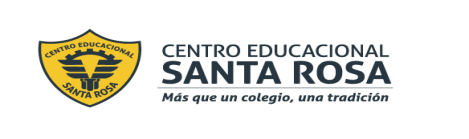 Departamento de Lengua y LiteraturaRespeto – Responsabilidad – Tolerancia – ResilienciaEstimado Estudiante,Te invitamos a realizar esta Evaluación de contenidos de guías anteriores, es importante que leas atentamente las instrucciones que te indicamos a continuación.INSTRUCCIONES Lee atentamente toda la Guía antes de comenzar a realizarla. Cuida tu ortografía, usa una letra clara, legible y vocabulario apropiado.Debes responder en la misma guía, sé cuidadoso al hacerlo. Si no tienes la posibilidad de descargarla en tu computador, responde en tu cuaderno de manera ordenada, indicando tu nombre y curso, saca fotografías(fíjate que sean nítidas o claras).Una vez terminada la Guía debes enviarla al siguiente correo electrónico: Debes indicar en el Asunto tu nombre y curso.Tienes Plazo desde el 28 de septiembre al 02 de octubre para responder y enviar tu trabajo.Recuerda que puedes consultar los contenidos en las Guías anteriores y hacer consultas o plantear tus dudas en nuestro Instagram@lenguaje_cestarosa o en los correos de cada profesora(mencionados en el pto. 5)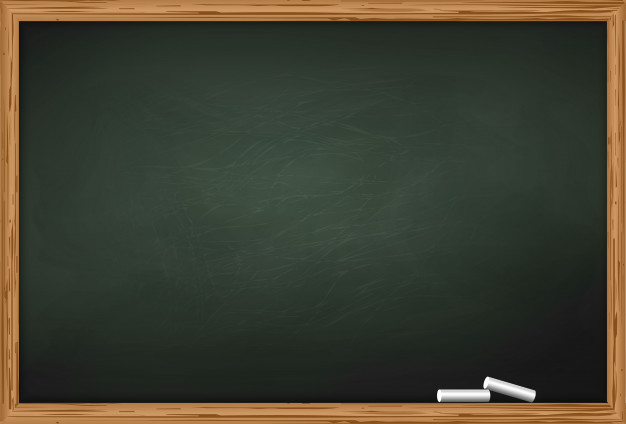 Querido estudiante: A continuación, recordaremos algunosconceptos vistosen clases anteriores, ya que te serán útiles almomento de responder a esta Evaluación.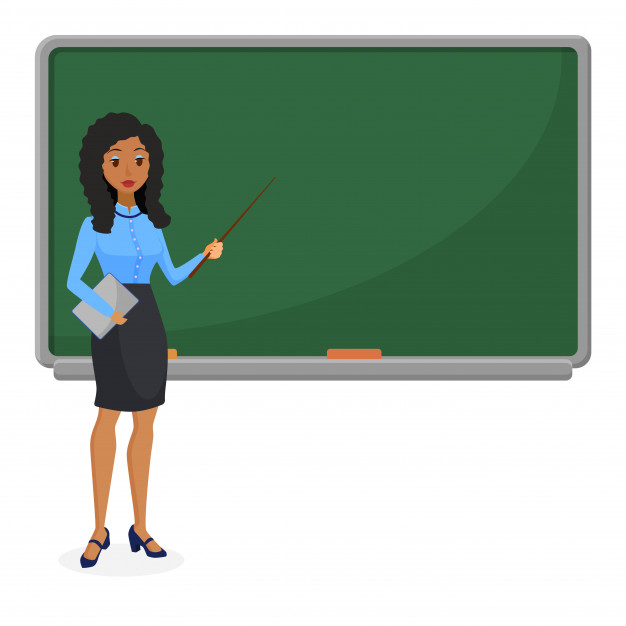                                         Argumentar: es defender una idea u opinión, aportando un conjunto de razones                                                      Que justifiquen nuestra postura.                                                       A la opinión la llamamos TESIS                                                                 y a las razones que la defienden, ARGUMENTOS.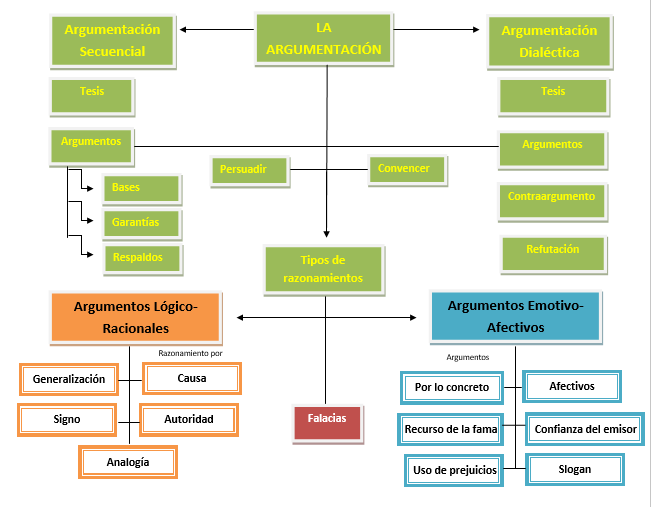 ARGUMENTACIÓN SECUENCIAL: Se expone una sola tesis sobre un tema y una serie de Argumentos que la apoyan. ARGUMENTACIÓN DIALÉCTICA: Se presenta una tesis, una serie de argumentos que la respaldan y, además, los posibles contraargumentos de quienes se oponen al punto de vista del Emisor, seguida de una refutación que es la forma en que el emisor, desvalida a los contraargumentos, dando así mayor fuerza a su propia tesis y argumentos. ESTRUCTURA INTERNA DE LA ARGUMENTACIÓN Son las partes del argumento. Se relacionan con el razonamiento.1.- TESIS: Opinión de alguien acerca de un tema conflictivo o polémico. Consiste en una afirmación que no necesariamente es verdadera, pero que se pretende que alcance aceptación general. Debe ser una opinión enunciada de forma declarativa y ser debatible.2.- BASES: Son los hechos o datos que apoyan la tesis, con la finalidad de ser aceptados por el interlocutor. Deben ser fehacientes. Específicamente, corresponden a los argumentos. Responden al porqué de la tesis.3.- GARANTÍA: Vínculo con que se explicita la relación de la tesis con las bases, es decir, por qué es pertinente esa base para esa tesis. En palabras simples, es la EXPLICACIÓN de porqué esa base sustenta a esa tesis precisa. (Responde a la pregunta: ¿en qué sentido?)4.- RESPALDO: Apoya a las garantías. Es información con una fuente claramente especificada: estadísticas, datos fidedignos, informes médicos, hechos concretos.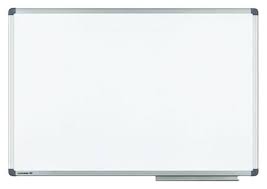           Ejemplo: 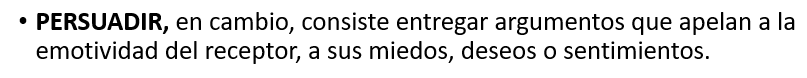 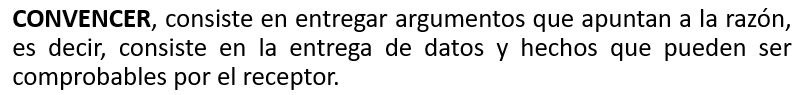 ARGUMENTOS LÓGICO-RACIONALESa) Razonamiento por analogía: se establece una semejanza entre dos conceptos, seres o cosas diferentes y se deduce que lo que es válido para uno es válido para el otro.b) Razonamiento por generalización: a partir de varios casos similares, se generaliza una tesis común, que es aplicada a un nuevo caso del mismo tipo.c) Razonamiento por signos: se utilizan indicios o señales para establecer la existencia de un fenómeno.d) Razonamiento por causa: se establece una conexión causal entre dos hechos que fundamentan la tesis.e) Razonamiento por autoridad: se alude a la opinión de expertos en el tema o personajes consagrados para sustentar la tesis.ARGUMENTOS EMOTIVO-AFECTIVOSa) Argumentos afectivos: se dirigen a los sentimientos del auditorio, especialmente sus dudas, deseos y temores, con el fin de conmover y provocar una reacción de simpatía o rechazo.b) Argumentos por lo concreto: se emplean ejemplos familiares a los oyentes, porque les afectan directamente. c) Confianza del emisor: el emisor intenta obtener la confianza de los receptores manifestando su preocupación. d) Argumento-slogan: se trata de una frase hecha, un tópico o palabra que se repite constantemente y resume el tema o simplemente invita al receptor a creer en lo que se expone.e) Recurso de la fama: la imagen o palabras de un personaje bien valorado socialmente.f) Uso de prejuicios: frases típicas con respecto a diversos prejuicios: etarios (edad), étnicos, sexistas, etc.FALACIAS ARGUMENTATIVASSon errores o mentiras dentro de la argumentación que pueden llegar a tener poder persuasivo. Falacia por ausencia de bases o círculo vicioso: la argumentación carece de bases que sostengan la tesis. Se entrega una base que es equivalente a la tesis.Falacia por apelación a la falsa autoridad: en este caso se acude al prestigio de alguien importante o famoso para justificar la tesis, sin que esta persona represente una autoridad real sobre el tema. Falacia por apelación al hombre (ad hominen): en este caso se rechaza la tesis por venir de quien viene. En otras palabras, se descalifica la personalidad o alguna característica del oponente.Falacia por apelación a las masas (ad populum): consiste en validar un punto de vista porque la mayoría considera que es correcto.Falacia por apelación a la misericordia: se argumenta apelando a la benevolencia de las personas en casos en que lo que corresponde es tomar una decisión.Falacia por apelación a la fuerza (ad baculum): se trata de utilizar amenazas para que la otra persona acepte lo que digo. Puedo utilizar la fuerza física, psicológica e incluso moral. Falacia por causa falsa: es confundir una simple correlación con una relación causal. Falacia por generalización apresurada: es cuando utilizamos un ejemplo particular y lo aplicamos a un suceso general.Falacia por falsa analogía: esta falacia consiste en hacer una analogía o comparación de datos, hechos o situaciones que no son comparables.TIPOS DE ARGUMENTOS: Señala el tipo de razonamiento presente en los siguientes argumentos.(2 ptos c/u)II. TIPOS DE FALACIAS:  Menciona qué tipo de falla argumentativa se evidencia en los siguientes argumentos. (1 punto c/u)III. ANÁLISIS ARGUMENTATIVO: Lee atentamente cada texto, antes de marcar en amarillo la respuesta que consideres correcta.(1 punto c/u).Señor director:En Inglaterra -mi país- hay una tradición muy establecida. Ella dice que cuando una persona muy adinerada llega a ser primer ministro, ministro o parlamentario, generalmente, no acepta el sueldo oficial y, éste es donado a una obra de caridad.James Tait. www.latercera.com1. En el texto anterior, la intención comunicativa del emisor esA) Exponer la situación política de una nación desarrollada.B) Criticar una tradición política, característica de un pueblo.C) Enfatizar lo que hacen otros países con sus autoridades.D) Convencer al receptor, a través de un ejemplo.2. ¿Cuál es el papel principal que asume el emisor, dentro de una argumentación?A) Elaborar claramente el mensaje.B) Escuchar atentamente al receptor.C) Tratar de convencer al receptor. D) Ser racional en su mensaje.Observa la siguiente imagen y responde la pregunta 3.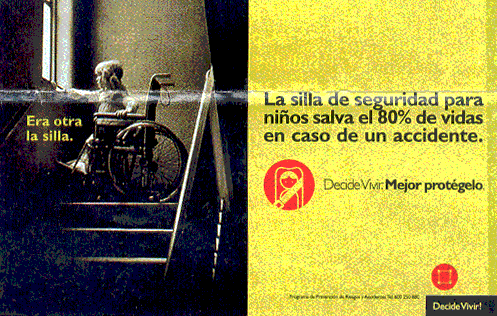 3. ¿Qué componente(s) del discurso argumentativo se encuentra(n) presente(s) en esta campaña propagandística?I. Argumentos basados en datos y hechos.  II. Persuasión afectiva a través del uso de imágenes.III. Convencimiento racional a través del uso de estadísticas.A) Solo I            B) I y II           C) I y III            D) I, II y III4. El “puede tratarse de una intoxicación alimenticia” corresponde a:Base.Tesis. Argumentos.Respaldos. Lee el siguiente texto y responde las preguntas 5 a 9.5. ¿Cuál de las siguientes finalidades argumentativas se cumple en el párrafo uno?  I. Convencer razonadamente.II. Persuadir afectivamente.III. Incentivar a efectuar actividades distintas.A) Solo IB) Solo IIC) I y IID) I, II y III6. ¿Cuál es la tesis presentada en el párrafo dos?A) La gente tiene una capacidad lectora insuficiente y por ello, no entiende lo que lee.B) La sociedad debe de especializarse en ramas humanistas.C) La vida se ha transformado en algo demasiado vertiginoso, sin lugar para el pensamiento y la comunicación.D) No hay espacio para las humanidades en la sociedad, desde la antigüedad hasta ahora.7. ¿Cuál es la relación que se establece entre los párrafos uno y dos?A) El dos es una consecuencia de lo presentado en el párrafo uno.B) El párrafo uno plantea lo difícil de la situación económica y el dos, lo que se debe hacer para subsanarla.C) El párrafo dos es una solución del problema planteado en el párrafo uno.D) Los párrafos uno y dos están en relación de garantía y respaldo, respectivamente.8.¿Cuál es la idea central del fragmento?A) Dar cuenta de lo necesario que es estudiar carreras humanistas.B) Dar cuenta del estado de los intereses de la sociedad chilena.C) Informar de los escasos niveles de lectura en el país.D) Exponer una preocupación frente a una serie de hechos.9. ¿Por qué se puede objetar o discutir el argumento anterior?A) No posee validez ética, pues quien argumenta incorpora su relación de parentesco en la formulación de la tesis.B) El registro de habla es adecuado, sin embargo, no se advierte el uso de otros recursos argumentativos.C) Es una argumentación inconsistente, porque se infiere que el padre no conoce las obras anteriores.D) No se sabe qué tipo de habilidades intelectuales posee el emisor del discurso para juzgar la obra literaria.10.¿Cuál es la tesis que presenta el siguiente fragmento?A) Lo femenino y lo masculino tienden a confundirse.B) La fuerza de lo femenino favorece a la sociedad.C) Las mujeres están en vías de dominar al mundo.D) Los hombres están amenazados en su poder. IV.DESARROLLO. Lee el siguiente texto y responde en el espacio asignado. (17 puntos)Formula con tus palabras la tesis de este texto (3 puntos):____________________________________________________________________________________________________________________________________________________________________________________________Escribe una de las bases planteadas en el texto (3 puntos):__________________________________________________________________________________________________________________________________________________________________________________________________________________________________________________________________________________________¿Qué información sirve como respaldo?(3 puntos): ____________________________________________________________________________________________________________________________________________________________________________________________________________________________________________________________________________________¿Estás de acuerdo con lo expuesto en el texto anterior? Utiliza dos argumentos para avalar tu opinión (8puntos): __________________________________________________________________________________________________________________________________________________________________________________________________________________________________________________________________________________________________________________________________________________________________________________________________________________________________________________________________________________________________________________________________________________________________________________________________________________________________________________________________________________________________________________________________________________________________________________________________________________________________________________________________________________________________________________________________________________________________________________________________________________________________________________________________________________________________________________________________________________________________________________________________________________________________________________________________________________________________________________________________________________________________________________________________________________________________________________________________________________________________________________________________________________________________________________________________________________________________________________________________________________________________________________________________________________________________________________________________________________________________________________________________________________________________________________________________________________________________________________________________________________________________________________________________________________________________________________________________________________________________________________________________________________________________________________CORREO ELECTRÓNICOCURSOSrosita.diaz@cesantarosa.cl4°Adaniela.linconir@cesantarosa.cl4°B – 4°Epatricia.abarzua@cesantarosa.cl4°C – 4°Fmariajesus.escobar@cesantarosa.cl4°DTESISUsted debe cambiar su automóvil pronto.BASE (argumento)Porque emite una gran cantidad de partículas contaminantes.GARANTÍA(argumento) Al contaminar más, Ud. está exponiendo a la población a aspirar más sustancias tóxicas, además de sobrepasar el límite permitido por la ley, por lo que el cambio de auto es la única solución.RESPALDOEl Ministerio de Salud y de Transporte son claros al respecto de los límites de acción contaminante por automóvil.Argumento.Clasificación.1.“Según la filosofía de Schopenhauer, a pesar de los sacrificios llevados en la vida, todo hombre sabe que al final todo concluirá con su muerte, con el ‘naufragio total, inevitable e irremediable’. En este sentido, compara el esfuerzo de la vida con el hacer crecer una pompa de jabón sabiendo que al final ésta va a explotar. La muerte aparece como la máxima expresión de la falta de sentido e irracionalidad de la vida misma”.2. “No sería extraño que Pedro tuviese un infarto. Come, bebe y fuma en exceso. Además, trabaja demasiado”. 3. “Debe haber una preocupación por el medio ambiente, igual que por el auto. Este se debe mantener limpio, repararlo cuando lo requiere y usar de modo racional sus beneficios”. 4. “Afirmamos que la tierra gira alrededor del sol, porque, basándonos en las teorías de Copérnico, lo podemos probar”. Argumento. Tipos de falacia.1..  Maluma cree en Dios, por lo tanto, todos deberíamos creer también.2.  No deberíamos apoyar el proyecto de la nueva carrera, ya que el diputado que lo propone es familiar de la empresa que se adjudicaría la implementación. 3. Todo Chile coopera con el Hogar de Cristo. ¡Coopera tú también!4. No me puede pasar el parte señor carabinero, o no se da cuenta que soy Senador de la República y conozco muy bien a su superior.5. Perdón por el atraso, pero tenía que cuidar a mi hijo que está muy enfermo.6) A los estudiantes se les debería permitir consultar sus textos de estudio durante los exámenes. Después de todo, los abogados tienen escritos para guiarlos durante un juicio y los constructores tienen planos para guiarlos cuando construyen una casa. Entonces ¿Por qué los estudiantes no pueden mirar sus textos durante los exámenes?“Si tu o un miembro de tu familia sufren náusea, vómito, diarrea, fiebre o calambres, puede tratarse de una intoxicación alimenticia”.1. “Consecuentemente, en Chile, los intereses de las personas inclinan hacia profesiones y actividades que rindan económicamente y que permitan satisfacer las expectativas de obtención y posesión de los productos que el mercado ofrece y que la publicidad se encarga de hacerlos aparecer -y de convencernos- de que son bienes imprescindibles para la vida y vara que mide éxito, prestigio, status, cuando no, convencernos de que son la fuente misma de la eterna juventud o felicidad.2. Y entonces, las vidas personales transcurren a un ritmo vertiginoso, tratando de cumplir con los requerimientos de eficiencia y productividad que imponen las distintas actividades laborales y con las exigencias de un mundo cada vez más agresivo y deshumanizado. En esas vidas, en las que escasamente hay reposo y donde las condiciones de "trabajólico" o "consumidor" (consumista) están llegando a ser definitorias del ser humano, no hay lugar para las Humanidades ni para prácticas y actividades que les son propias como la lectura, reflexión, el discurso argumentativo y crítico, la contemplación estética, la conversación, la auténtica comunicación interpersonal, que es mucho más que "chateo" y profusión de mails inundando el cyber espacio. Sobre esas prácticas que la gente realizaa intensamente, como, por ejemplo, la lectura, recientes encuestas revelan el exiguo número de libros que dicen leer los chilenos y mediciones de la capacidad de comprensión lectora arrojan resultados paupérrimos que cruzan todos los sectores socioeconómicos, profesiones, edades, en nuestra sociedad”.CyberHumanitatisNº 38, Importancia y sentido de los estudios literarios y lingüísticos. “Como padre del escritor, puedo decir que su última obra es el mejor libro que se ha publicado”“La influencia de la mujer crece en el mundo de nuestros días. No sólo es que cada día que pasa más mujeres cumplen funciones que estuvieron reservadas para los hombres, sino que la mirada femenina va impregnando la cultura y, por ende, las costumbres, los modos de razonar, las formar de expresar los sentimientos. De esto se benefician también los hombres, que flexibilizan su propia manera de entender lo masculino.”Migrantes en Chile: La oportunidad que nos estamos perdiendo“El aumento de la población migrante en Chile ha hecho plantearse nuevos desafíos tanto en lo político como en lo social. A su vez, es posible visualizar que los estudios realizados en la materia no siempre proporcionan la información pertinente para realizar las coordinaciones necesarias entre servicios públicos, sociedad civil y la población migrante, siendo esta última la que en muchas ocasiones ven vulnerados sus derechos por desconocimiento de la normativa actual.Lo cierto es que, según el Departamento de Extranjería y Migración, se estima que alrededor del 2,8% del total de la población residente en el país es extranjera. De ellos el 37,1% corresponde a la población peruana (177.178 personas), la mayor parte de ellos mujeres, jóvenes y en edad de trabajar, características propias de la migración post- dictadura.Por tanto, se hace necesario informar, sensibilizar y proporcionar herramientas y técnicas para abordar dicho fenómeno desde lo público y desde la sociedad civil, considerando el creciente ascenso de dicha población en Chile, siendo además nuestro país el que concentra la mayor cantidad de población migrante en América Latina por su estabilidad política y económica.Sin embargo, hoy la realidad ha cambiado, actualmente los migrantes vienen a cubrir los puestos de trabajo que los chilenos no quieren tomar y son estos mismos migrantes quienes ven a Chile como una oportunidad económica que sus países de origen no pueden entregarle.Existen muchos mitos sobre que los migrantes, el que más se escucha en las calles, es que vienen a quitar el trabajo a los chilenos, lo cierto es que no existe ningún estudio serio que afirme la existencia un sector productivo donde la mano de obra extranjera reemplace a la chilena.Muchas veces el mito también relaciona a población migrante con delincuencia y prostitución, paradójicamente potenciado por medios de información desinformados y conservadores, donde los niveles de intolerancia, son potenciados por componentes racistas y xenófobos, al punto de inventar cifras, lo claro es que la población penal migrante al año 2015 no supera el 2,4% de la población penal total, según cifras de gendarmería.Entonces ¿Cuál es el problema?, el problema yace desde diferentes aristas, la primera es que los chilenos le tememos a lo desconocido, le tememos a quien no piensa igual que nosotros, le tememos a quien tiene un color de piel más oscuro que el nuestro y habla con un acento distinto al nuestro, eso nos hace rechazarlo, negarlo y excluirlo de nuestra sociedad, es cierto, nos encanta la comida peruana, nos fascina que nos cocine y nos atienda un peruano en un restaurant del centro, nos encanta tener como anfitrión de pub o discoteca a una persona de nacionalidad colombiana, por su alegría y sazón con los ritmos caribeños, sin embargo, no queremos a esa comunidad peruana o colombiana avecindada en nuestro barrio, ni mucho menos que se relacione con nuestros cercanos.La segunda arista del problema hace relación a la política pública de migración, donde claramente el problema acá no es el fenómeno en sí, sino que la política pública que la sustenta, la que data de hace más de 40 años, creada con un enfoque de seguridad interna y donde claramente el fenómeno era algo que se podía ser totalmente evitable, hasta la actualidad es muy recurrente la perniciosa frase "Chile para los chilenos", sin una duda una secuela vigente de la dictadura.El programa del Gobierno para el 2014- 2018, contempla un cambio estructural a la abandonada política migratoria, prometiendo cambios de forma y fondo basado un nuevo trato hacia los migrantes, con un fuerte enfoque de derechos y construida de forma participativa por los sectores involucrados, sin embargo, y por motivos de agenda y presupuesto que a mi parecer no son para nada justificables, se ha tenido que postergar hasta una fecha que para todos es un real misterio, lo que deja en evidencia que no existe voluntad política para legislar sobre el tema.Esa poca voluntad política para legislar responde a un alto grado de desinformación sobre la tremenda oportunidad que nos estamos perdiendo. La población migrante posee en promedio más años de estudio que la población chilena (12,6 años vs. 10,7 años) , muchos de ellos: Haitianos, Colombianos, Venezolanos, Ecuatorianos, Cubanos y Peruanos entre tantos, llegan a nuestro país con títulos profesionales universitarios y/o técnicos calificados como médicos, abogados, ingenieros, contadores y profesores, en ellos el estado de chileno invierte la alta suma de $0 en su formación como profesional, y sin embargo, las barreras que se les pone para poder ejercer y validar sus estudios son más grandes que el muro que pretende construir Trump.Hoy en día vemos migrantes expandidos por todo el territorio nacional, y su legado cultural, social y económico es importantísimo para que las generaciones venideras puedan conocer algo distinto a la empanada, la cueca y anticucho, para que sepan que el globo terráqueo no se compone solo y únicamente de chilenos, sino que de muchas razas, colores, religiones y etnias, que hacen del mundo y de nuestro país una invaluable mezcla de culturas que con solo conocerlas curan el racismo y la xenofobia, lo cierto es que debemos tener en claro que la uniformidad nos limita social y mentalmente”                     David Guerra Suárez.(www.elmostrador.cl 18 diciembre 2016)